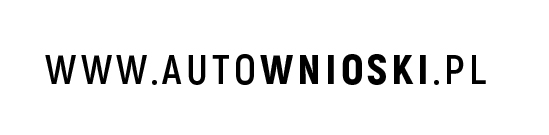 ДОГОВОР ЗА ПОКУПКО-ПРОДАЖБА НА УПОТРЕБЯВАНО МПС (Umowa kupna i sprzedaży używanego pojazdu)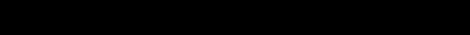    Продавач (Sprzedający)Собствено и фамилно име (Imię i nazwisko): …………………….……………………………………………..…………………Адрес по местоживеене (Adres zamieszkania): ………………………………..…….……………..………………………………     Купувач (Kupujący)Собствено и фамилно име (Imię i nazwisko): …………………….……………………………………………..…………………Адрес по местоживеене (Adres zamieszkania): ………………………………..…….……………..………………………………Договорът се отнася за продажба на МПС (Umowa ta obejmuje sprzedaż pojazdu):Марка (Marka): ……………..………..………………….……………….…. Модел (Model): ………………………………………………Дата на първа регистрация (Data pierwszej rejestracji): ………….…….……………………….………….……………….Идентификационен номер на ПС VIN (Numer nadwozia - VIN): ……………………………………………….……Цена (Cena): …………………………………………………………………….Cегашно състояние (Stan obecny):      повредено превозно средство (uszkodzony pojazd)*,          превозното средство е участвало в катастрофа (pojazd brał udział w wypadku)*,       превозното средство работи (pojazd jest sprawny)*.Дата (Data): …………………………..………..…  Място (Miejsce): ………………………………………..……………….………………       …………………………………………………………….                                       ……………………………………………………….         Подпис на продавача (Podpis sprzedającego)  		                      Подпис на купувача (Podpis kupującego)                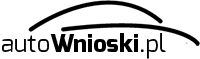 * изберете правилния –„X”  (wybierz właściwy – „X”)